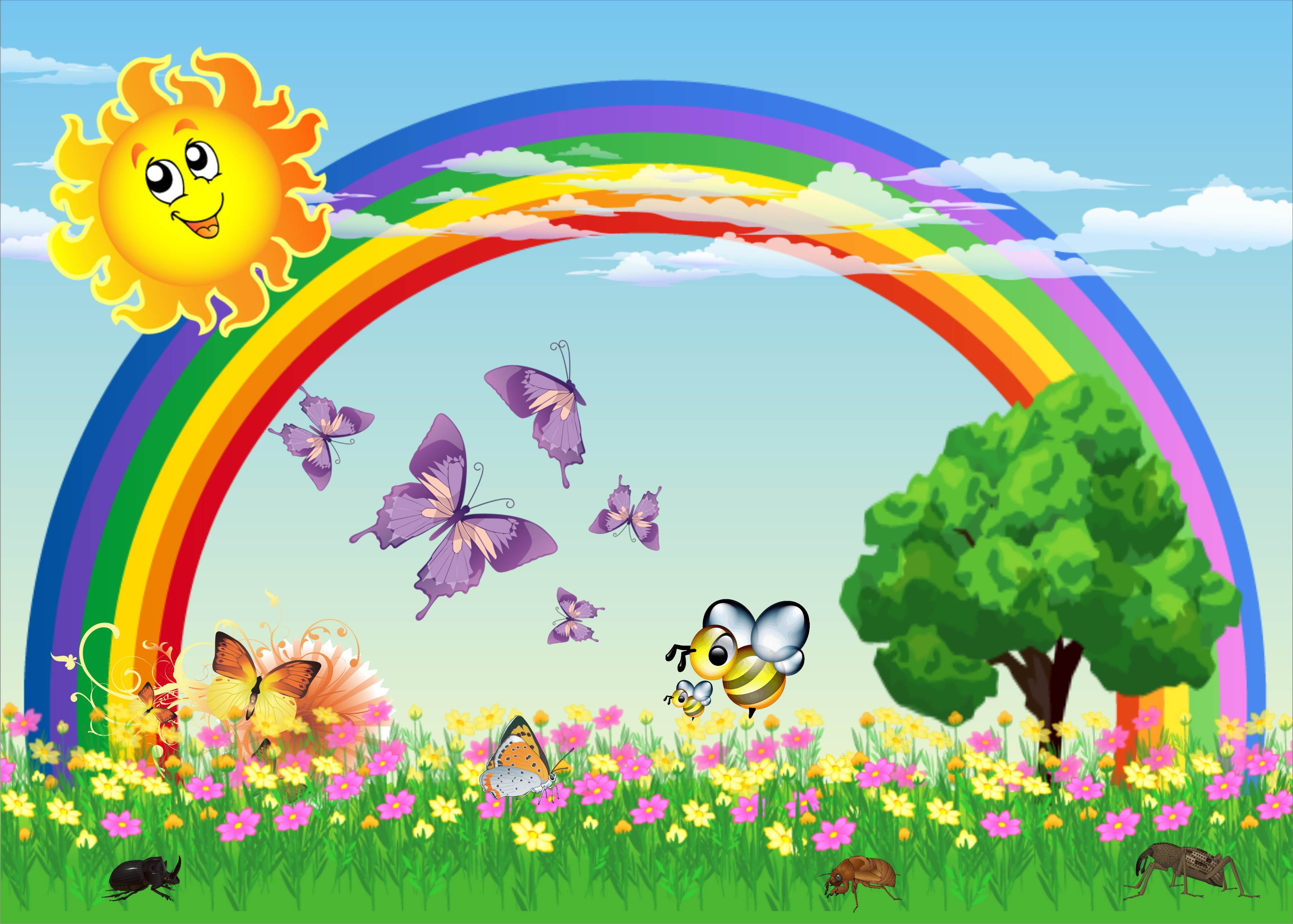 Комитет по образованиюКиришского муниципального района Ленинградской областиПЛ А Нработы на июнь-август 2021 годаРабота «горячей линии» по вопросам ГИА отв. Михайлова Г.Н., Масляницкая Г.И.Отчеты по итогам учебного года (формы: движение и результаты учебной работы, приложение, список отчисленных и оставленных на повторное обучение, списки выбывших и прибывших со справками и др.) Отв. Коваленко И.Л. (по отдельному графику с 21.06.21 по 30.06.21)Мониторинг объективности образовательных результатов выпускников 11 классов, претендующих на получение медалей «За особые успехи в учении». Отв. Кауфман И.А.Плановое комплектование ДОО на 2021-2022 уч.г. Отв. Кошеварникова Н.В.Аттестация руководителей подведомственных организаций - июнь, август. Отв. Голубев И.А., Крюкова О.В. (по отдельному графику).КПК для руководителей ОО по программе развития - 15 - 18 июня, в 15.00 в Zoom.Открытие ДОЛ (с 01.06.2021 г.)Торжественное вручение аттестатов (по графику, отв. руководители организаций)Приемка организаций, осуществляющих образовательную деятельность, к 2021/2022 учебному году (по графику с 19.07.21 по 05.08.21). Отв. Голубев И.А., Сафронова О.Н, руководители ОО.Территориальная психолого-медико-педагогическая комиссияВыдача бланков для прохождения медицинского обследования - 30 августа с 16.00 до 18.00.Территориальная психолого-медико-педагогическая комиссия  (ТПМПК) - 2, 3, 9 июня    с   12.00 до 17.00;    25 августа - с 12.00 до 17.00.Приём документов для обследования ребенка в ТПМПК - 3, 7 июня  с 17.30  до 19.30; 26 августа с 17.30 до 19.30.  Исп. Коваленко И.Л.«Утверждаю»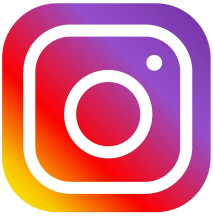 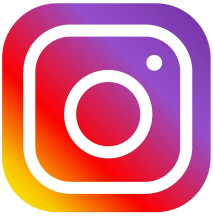 «Утверждаю»Председатель комитетаПредседатель комитета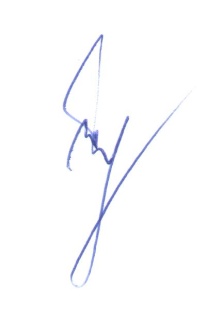 И.А. Голубев27.05.2021 г. ДатаМероприятияМесто и время проведенияОтветственный01.06Мероприятия, посвященные Дню защиты детейОО, площадки г. КиришиВороничева Е.М.01.06Спектакль «Проделки Бабы – Яги»ДДЮТВороничева Е.М.Смирнов С.В.руководители ДОЛ01.06Информационно-методическое совещание руководителей РМО и секции заместителей директоров по УВР «Методическое сопровождение подготовки обучающихся к PISA»МППСкаб. №515.00Абросимова С.Н.Дмитриева О.С.Руководители РМОЗам. директоров по УВР01-02.06Проверка работ ОГЭ по математикеКСОШ №8каб. №3609.00Масляницкая Г.И.Абросимова С.Н.Марко Л.И.01-21.061 смена в ДОЛ «Орленок»ОрленокВороничева Е.М.Ломанов В.П.01-31.061 смена в ДОЛ дневного пребыванияООВороничева Е.М.руководители ОО02.06Встреча председателя комитета с участниками образовательного выезда в ОЦ «Сириус» г.СочиКомитет14.30Голубев И.А.Масляницкая Г.И.Павлова С.А.03.06ЕГЭ по русскому языкуКСОШ №6КСОШ №710.00Михайлова Г.Н.Графова Е.Н.Логинов А.А.04-20.06Проведение Методической инициативы “Проектная деятельность в условиях ДОУ как основа формирования предпосылок к функциональной грамотности: от дошкольника к младшему школьнику”МППпо графикуАбросимова С.Н.Шершикова В.А.05.06Первенство Киришского района  по художественной гимнастике, посвященное 55-ой годовщине МАУДО “Киришская ДЮСШ”ДДЮТВороничева Е.М.Токарев В.К.Смирнов С.В.07.06ЕГЭ по математике (профильный уровень)КСОШ №6КСОШ №710.00Михайлова Г.НГрафова Е.НЛогинов А.А.08.06Резерв ГИА-9 русский языкОО10.00Масляницкая Г.И.Руководители ОО08.06Семинар «Развитие и совершенствование школьных служб медиации/примирения в Киришском районе. Анализ групп медиации в социальной сети»МППС14.00Абросимова С.Н.Павлова З.Н.09-24.06Мероприятия для воспитанников детских оздоровительных лагерей дневного пребыванияМУК09.30-12.30Вороничева Е.М.Лавров Д.С. начальники ДОЛ10.06Предоставление отчётов   административных команд и рабочих групп школ по мероприятиям по формированию функциональной грамотностиМППСЭлектронная почта Методического отделаАбросимова С.Н.Дмитриева О.С.Руководители ОО11.06ЕГЭ по истории и физикеКСОШ №610.00Михайлова Г.Н.Графова Е.Н.12.06Торжественное открытие физкультурно-оздоровительного комплексаФОКг.п. БудогощьВороничева Е.М.Ломанов В.П.15.06ЕГЭ по обществознаниюКСОШ №710.00Михайлова Г.Н.Логинов А.А.16.06Спартакиада детских оздоровительных лагерейСтадион «Энергетик»Вороничева Е.М.руководители ДОЛ16.06Резерв ГИА-9 математикаОО10.00Масляницкая Г.И.Руководители ОО17.06Совещание-семинар по актуальным вопросам развития сельской школы в условиях реализации национального проекта «Образование»Будогощская СОШ14.40Голубев И.А.Коваленко И.Л.Руководители  сельских школ18.06ЕГЭ по биологии и английскому языкуКСОШ №610.00Михайлова Г.Н.Графова Е.Н21.06ЕГЭ по англ. языку (говорение)КСОШ №610.00Михайлова Г.Н.Графова Е.Н.22.06Торжественно-траурный митинг, посвященный Дню памяти и скорби  Мемориал «Памяти павшим»11.00Михайлова Г.Н.руководители ДОЛ22.06Рабочее совещание директоров общеобразовательных организаций Комитет14.15Голубев И.А.Коваленко И.Л.24.06Чествование медалистов Киришского района -2021КДШИ15.00Коваленко И.Л.Михайлова Г.Н.Кауфман И.А.Александрова Е.С.24.06ЕГЭ по информатике и ИКТКСОШ №7Михайлова Г.Н.Логинов А.А.24.06-14.072 оздоровительная смена в ДОЛ «Орленок»ОрленокВороничева Е.М.Ломанов В.П.25.06.ЕГЭ по информатике и ИКТКСОШ №7Михайлова Г.Н.Логинов А.А.25.06Предоставление ежеквартального мониторинга  участия обучающихся муниципальных общеобразовательных организаций в мероприятиях Перечня в разрезе образовательных организаций (info_gl_08@mail.ru)по электронной почтеМасляницкая Г.И.руководители ОО25.06Бал выпускников Ленинградской областиБКЗ «Октябрьский»15.00Голубев И. А.Кауфман И.А.28.06ЕГЭ резервКСОШ №610.00Михайлова Г.Н.Графова Е.Н.29.06ЕГЭ резервКСОШ №710.00Михайлова Г.Н.Логинов А.А.30.06Резерв ГИА-9 русский языкКСОШ №310.00Масляницкая Г.И.Руководители ОО01.07Сдача отчетов по реализации «дорожной карты» по участию во ВсОШ (по эл.почте: info_gl_08@mail.ru)КомитетМасляницкая Г.И.руководители ОО02.07Резерв ГИА-9 математикаЛицей10.00Масляницкая Г.И.Руководители ОО02.07ЕГЭ резерв: все предметыКСОШ №710.00Михайлова Г.Н.Логинов А.А.16.07-06.083 смена в ДОЛ «Орленок»ОрленокВороничева Е.М.Ломанов В.П.09.08-29.084 смена в ДОЛ «Орленок»ОрленокВороничева Е.М.Ломанов В.П.20.08Рабочее совещание руководителей подведомственных организацийКомитет14.15Голубев И.А.Коваленко И.Л.24.08Областной педагогический советСпБ, библиотека им. Б.Н. ЕльцинаГолубев И.А.Коваленко И.Л.25.08Предоставление  информации об общественных наблюдателях при проведении школьного этапа ВсОШМУКМасляницкая Г.И.Лавров Д.С.Руководители ОО25.08Предоставление информация о членах предметных комиссий при проведении школьного этапа ВсОШМУКМасляницкая Г.И.Лавров Д.С.Руководители ОО26.08Районная педагогическая конференцияКДШИ12.00Голубев И.А.Коваленко И.Л.Киреева О.С.по необход.Рабочее совещание руководителей подведомственных организацийzoomГолубев И.А.Коваленко И.Л.